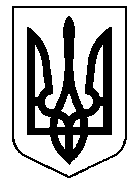 УКРАЇНАМІНІСТЕРСТВО ОСВІТИ І НАУКИДЕПАРТАМЕНТ  ОСВІТИ  І  НАУКИВІННИЦЬКОЇ ОБЛАСНОЇ ДЕРЖАВНОЇ АДМІНІСТРАЦІЇВІННИЦЬКИЙ ДЕРЖАВНИЙ ЦЕНТР ЕСТЕТИЧНОГО ВИХОВАННЯУЧНІВ  ПРОФЕСІЙНО-ТЕХНІЧНИХ  НАВЧАЛЬНИХ  ЗАКЛАДІВ    Н А К А З22.01.2019 року                		      Вінниця					       № 25Про підсумки проведення II етапу XVIII Всеукраїнського конкурсу учнівської творчості, присвяченого  Шевченківським дням під гаслом «Об’єднаймося ж, брати мої!».На виконання Указу Президента України від 22.03.2002 року  № 284/2002 «Про Всеукраїнський конкурс учнівської творчості», відповідно до Положення про Всеукраїнський конкурс учнівської творчості, затвердженого спільним наказом Міністерства освіти і науки України, Міністерства культури і мистецтв України, Державного комітету України у справах сім’ї та молоді                                    від 29.08.2003 р. за № 585/529/875, зареєстрованого у Міністерстві юстиції України 09.09.2003 р. за № 779/8100, листа Міністерства освіти і науки України від 06.11.2018 року № 1/9-680 «Про проведення ХVІІІ Всеукраїнського конкурсу учнівської творчості», у листопаді  2018 року - лютому 2019 року було проведено  обласний етап щорічного  Всеукраїнського  конкурсу учнівської творчості, присвяченого  Шевченківським дням (далі Конкурс) під гаслом «Об’єднаймося ж, брати мої!» для учнів закладів професійної (професійно-технічної) освіти області.В конкурсі взяли участь 43 учні  з 19  закладів професійної (професійно-технічної) освіти області, зокрема з:ДПТНЗ «Жмеринське вище професійне училище»; ДНЗ "Центр професійно-технічної освіти № . Вінниці";ДПТНЗ "Вінницьке міжрегіональне вище професійне училище";ДНЗ «Вище професійне училище № . Вінниці»;ДНЗ «Крижопільський професійний будівельний ліцей»;Вищого професійного  училища № 11 м. Вінниці; ДПТНЗ "Гніванський професійний ліцей ім. двічі героя Радянського Союзу Р.Я. Малиновського";ДНЗ "Вінницький центр професійно-технічної освіти технологій та дизайну"; ДПТНЗ "Козятинське міжрегіональне вище професійне училище залізничного транспорту";ДПТНЗ "Вінницьке вище професійне училище сфери послуг"; ДНЗ «Професійний ліцей сфери послуг  м. Хмільник»; ДНЗ «Професійно-технічне училище № 21 м. Калинівка»; ДО «Заболотненське вище професійне училище № 31 ім. Д.К. Заболотного»; Зозівського професійного аграрного ліцею  Вінницької області; Теплицького  професійного аграрного ліцею  Вінницької області;ДПТНЗ «Мазурівський аграрний центр професійно-технічної освіти»; Комаргородського  вищого  професійного  училища;ДПТНЗ «Хмільницький аграрний центр професійно-технічної освіти»;ДНЗ «Вінницький центр професійно-технічної освіти переробної промисловості».На конкурс були подані роботи на тему: «Духовні святині рідного краю»  у двох номінаціях: «Література» та «Історія України і державотворення».Всього на конкурс було подано 28 робіт, при оцінюванні яких  враховувалися такі критерії: проблемність, актуальність та новизна теми; оригінальність постановки проблеми; наявність джерел та літератури з проблеми; стан наукової розробки теми; структурування роботи; здатність збирати, систематизувати й аналізувати джерела та літературу; уміння висловлювати думку, роботи висновки й узагальнення; авторська позиція; оформлення довідково-бібліографічного матеріалу; грамотність поданого тексту, дотримання вимог правопису; візуалізація поданого тексту (оформлення роботи).Конкурсні роботи з історії носили дослідницький характер із обов’язковим залученням оригінальних джерел (джерела усної історії, архівні матеріали, матеріали періодики, мемуари, щоденники, кіно-фотодокументи тощо). Творчі роботи з літератури були різноманітними за жанром.У роботах переможців були описані архітектурні та культурні пам’ятки – духовні святині рідного краю, висвітлено життєвий шлях відомих та маловідомих історичних постатей, які вплинули на розвиток духовного та культурного життя українського народу.Вирізнялися своєю змістовністю і яскравою презентацією творчі  роботи: Станіславової  Валерії,  учениці  ДПТНЗ «Вінницьке міжрегіональне вище професійне училище» (керівник Грибик Т.А.);учасників історико-краєзнавчого гуртка «Подоляни» ДПТНЗ «Вінницьке міжрегіональне вище професійне училище» (керівник                    Кермаш В.С.);Грибенюк Аліни, учениці ДНЗ «Вище професійне училище №7                  м. Вінниці» (керівники: Бартко А.Е., Дребот Т.Б,);Кустової Валентини, Лужанського  Віталія,  Ярославського Максима, Якимовського Романа,  учнів  ДНЗ «Крижопільський  професійний будівельний ліцей» (керівник Пустовіт Т.І.);Піроцького Миколи, учня ДПТНЗ «Вінницьке вище професійне училище сфери послуг» (керівник Мельникова І.В.);Гуменчука Павла, учня ДПТНЗ «Вінницьке вище професійне училище сфери послуг» (керівник Ткач Н. В.);Орлової Анастасії, учениці Зозівського професійного аграрного ліцею Вінницької області (керівник Мельничук О.М.);Слободянюка Віталія, учня ДПТНЗ «Гніванський професійний ліцей імені двічі Героя Радянського Союзу Р.Я. Малиновського» (керівник             Пона А. Ю.). На підставі рішення журі,НАКАЗУЮ:Нагородити дипломами Вінницького державного центру естетичного виховання учнів професійно-технічних навчальних закладів за перемогу                      в II етапі XVIII Всеукраїнського конкурсу учнівської творчості, присвяченого Шевченківським дням, учнівські колективи та окремих учнів:У номінації «Історія України і державотворення»:І ступеня:Новак Аллу, ученицю ДПТНЗ «Хмільницький аграрний центр професійно-технічної освіти» (керівник Лукашева Л.І.);Лукіянчука Сергія, учня ДО «Заболотненське вище професійне училище №31 ім. Д.К. Заболотного» (керівник Лукіянчук О.О.);ІІ ступеня:учасників історико-краєзнавчого гуртка «Подоляни» ДПТНЗ «Вінницьке міжрегіональне вище професійне училище» (керівник                     Кермаш В.С.);Піроцького Миколу, учня ДПТНЗ «Вінницьке вище професійне училище сфери послуг» (керівник Мельникова І.В.);ІІІ ступеня:Кустову Валентину, Лужанського  Віталія,  Ярославського Максима, Якимовського Романа, учнів  ДНЗ «Крижопільський  професійний будівельний ліцей» (керівник Пустовіт Т.І. );Орлову Анастасію, ученицю Зозівського професійного аграрного ліцею Вінницької області (керівник Мельничук О.М.).У номінації «Література»:І ступеня:Грибенюк Аліну, ученицю ДНЗ «Вище професійне училище №7               м. Вінниці» (керівники: Бартко А.Е., Дребот Т.Б,);ІІ ступеня:Станіславову Валерію, ученицю  ДПТНЗ «Вінницьке міжрегіональне вище професійне училище» (керівник Грибик Т.А.);Гуменчука Павла, учня ДПТНЗ «Вінницьке вище професійне училище сфери послуг» (керівник Ткач Н. В.);         ІІІ ступеняПоловка Івана, учня ДПТНЗ «Жмеринське вище професійне училище» (керівник Котляр Т.В.);Слободянюка Віталія, учня ДПТНЗ «Гніванський професійний ліцей імені двічі Героя Радянського Союзу Р.Я. Малиновського» (керівник                    Пона А. Ю.); учасників літературного гуртка «Дивослово» Теплицького професійного аграрного ліцею Вінницької області (керівник Тигипко В.І.).Оголосити подяку Вінницького державного центру естетичного виховання учнів професійно-технічних навчальних закладів за участь в II етапі XVIII Всеукраїнського конкурсу учнівської творчості, присвяченого Шевченківським дням, учнівським колективам та окремим учням: Федоровичу Олегу, Пахольчаку  Євгену, учням ДНЗ «Центр професійно-технічної освіти №1 м.Вінниці» (керівник Бамбура Т.В.);Тучак Катерині, учениці ДНЗ «Вище професійне училище №7 м. Вінниці» (керівник Попіль О.В.);Івах Тетяні, учениці ДНЗ «Крижопільський професійний будівельний ліцей» (керівник Скаженюк Н.В.);Іванюк Анжелі, Луцюк Анастасії, ученицям Вищого професійного училища №11 м.Вінниці (керівник Ковальчук В.В., Григорук Т.В.);Шевчук Ангеліні, Сварчевському Іоанну, учням Вищого професійного училища №11 м.Вінниці (керівник Гуменюк С.М.);Мельнику Миколі, учню  ДПТНЗ «Гніванський професійний ліцей імені двічі Героя Радянського Союзу Р.Я. Малиновського» (керівник                   Ковиженко В.В.); Бондарчуку Дмитру, учню ДНЗ «Професійний ліцей сфери послуг                   м. Хмільник» (керівник Гнибіда В.В.);Ткачук Уляні, учениці ДНЗ «Вінницький центр професійно-технічної освіти технологій та дизайну» (керівник Рогозовська-Косунець А.В.);Сауляк Ірині,  Костишеній  Віті,  учениці ДНЗ «Вінницький центр професійно-технічної освіти переробної промисловості» (керівник                Демченко Я.В.);Токарчук  Діані, учениці  ДНЗ «Вінницький центр професійно-технічної освіти переробної промисловості» (керівник Поліщук С.А.);Маліновському Богдану, учню ДНЗ «Професійно-технічного                   училища  № 21 м. Калинівка» ( керівник Шевчук М.Ю.);Кособуцькій  Дар’ї, учениці ДПТНЗ «Козятинське міжрегіональне вище професійне училище залізничного транспорту»;Березюку Артуру, учню ДПТНЗ «Козятинське міжрегіональне вище професійне училище залізничного транспорту» (керівник Іванова О.Г.); Шаргородській  Тетяні, учениці  ДПТНЗ «Мазурівський аграрний центр професійно-технічної освіти» (керівник Корба Л.А., Варчук А.С.);Порохні Анастасії, учениці  ДНЗ «Центр професійно-технічної освіти №1 м.Вінниці» (керівник Рибак Ю.В.);Щировій Любові, учениці Комаргородського вищого професійного училища (керівник Шпикуляк Л.В.);Ковбасюк Ірині, учениці  ДНЗ «Вінницький центр професійно-технічної освіти переробної промисловості» (керівник  Бабчинський О.Л.).За підготовку учасників  II етапу Всеукраїнського конкурсу учнівської творчості, присвяченого Шевченківським дням, оголосити подяку наступним заступникам директорів закладів професійної (професійно-технічної) освіти області:Перепечай О.О. (ДПТНЗ «Жмеринське вище професійне училище»); Лещенко І.В. (ДНЗ "Центр професійно-технічної освіти № 1                          м. Вінниці");Білій Л.О. (ДПТНЗ "Вінницьке міжрегіональне вище професійне училище");Бартко А.Е. (ДНЗ «Вище професійне училище № . Вінниці»);Лупол В.М.  (ДНЗ «Крижопільський професійний будівельний ліцей»);Малюгіній Л.М.  (Вище професійне  училище  № 11 м. Вінниці); Григорук В.А. (ДПТНЗ "Гніванський професійний ліцей ім. двічі героя Радянського Союзу Р.Я. Малиновського");Хомрійчуку  В.О. (ДНЗ "Вінницький центр професійно-технічної освіти технологій та дизайну"); Осіпчук Л.В. (ДПТНЗ "Козятинське міжрегіональне вище професійне училище залізничного транспорту");Черниш Т.Б. (ДПТНЗ "Вінницьке вище професійне училище сфери послуг"); Марценюк О.В. (ДНЗ «Професійний ліцей сфери послуг                             м. Хмільник»); Папроцькій Т.М. (ДНЗ «Професійно-технічне училище № 21                     м. Калинівка»); Малярик Т.В.  (ДО «Заболотненське вище професійне училище № 31 ім. Д.К. Заболотного»); Пасєці І.І.  (Зозівський  професійний  аграрний ліцей  Вінницької області); Колосу А.М. (Теплицький  професійний аграрний ліцей  Вінницької області);Варчуку А.С.  (ДПТНЗ «Мазурівський аграрний центр професійно-технічної освіти»); Абрамович  С.М. (Комаргородське  вище  професійне  училище);Вознюк С.В. (ДПТНЗ «Хмільницький аграрний центр професійно-технічної освіти»);Шелепку І.Й. (ДНЗ «Вінницький центр професійно-технічної освіти переробної промисловості».Роботи переможців II етапу направити для участі у III етапі Всеукраїнського конкурсу учнівської творчості:Станіславової  Валерії,  учениці  ДПТНЗ «Вінницьке міжрегіональне вище професійне училище» (керівник Грибик Т.А.);Піроцького Миколи, учня ДПТНЗ «Вінницьке вище професійне училище сфери послуг» (керівник Мельникова І.В.);учасників історико-краєзнавчого гуртка «Подоляни» ДПТНЗ «Вінницьке міжрегіональне вище професійне училище» (керівник                    Кермаш В.С.);Орлової Анастасії, учениці Зозівського професійного аграрного ліцею Вінницької області (керівник Мельничук О.М.);Слободянюка Віталія, учня ДПТНЗ «Гніванський професійний ліцей імені двічі Героя Радянського Союзу Р.Я. Малиновського» (керівник                   Пона А. Ю.); Грибенюк Аліни, учениці ДНЗ «Вище професійне училище №7                          м. Вінниці» (керівники: Бартко А.Е., Дребот Т.Б,);Кустової Валентини, Лужанського  Віталія,  Ярославського Максима, Якимовського Романа,  учнів  ДНЗ «Крижопільський  професійний будівельний ліцей» (керівник Пустовіт Т.І.);Лукіянчука Сергія, учня ДО «Заболотненське вище професійне училище №31 ім. Д.К. Заболотного» (керівник Лукіянчук О.О.);Новак Алли, учениці ДПТНЗ «Хмільницький аграрний центр професійно-технічної освіти» (керівник Лукашева Л.І.).Гуменчука Павла, учня ДПТНЗ «Вінницьке вище професійне училище сфери послуг» (керівник Ткач Н. В.);Половка Івана, учня ДПТНЗ «Жмеринське вище професійне училище» (керівник Котляр Т.В.);учасників літературного гуртка «Дивослово» Теплицького професійного аграрного ліцею Вінницької області (керівник Тигипко В.І.).Методисту Бартко Н.Л. підготувати дипломи переможців конкурсу та довести даний наказ до відома керівників ЗП (ПТ) О.до 08 лютого 2019 рокуКонтроль за виконанням даного наказу покласти на заступника директора з навчально-виховної роботи Любчак І.О.Директор  Центру		______________		Л.К.Мазур	З наказом ознайомлені:		______________		І.О. Любчак______________		Н.Л.БарткоПроект наказу підготувала Бартко Н.Л.